МУНИЦИПАЛЬНОЕ ОБЩЕОБРАЗОВАТЕЛЬНОЕ УЧРЕЖДЕНИЕИРКУТСКОГО РАЙОННОГО МУНИЦИПАЛЬНОГО ОБРАЗОВАНИЯ «КУДИНСКАЯ СРЕДНЯЯ ОБЩЕОБРАЗОВАТЕЛЬНАЯ ШКОЛА»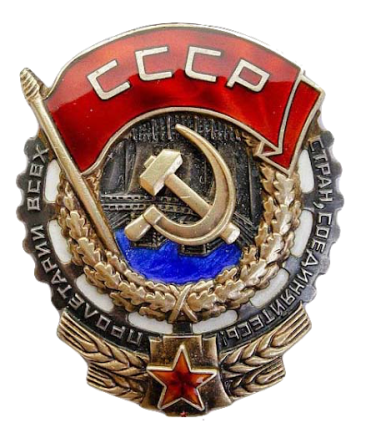 Школьный фестиваль творческих работ «Музы не молчат»Михаил Калиновский, 5 В классРуководитель Поляк Е. Г.Все для фронта. Все для победы!В сочинении я хочу рассказать о своем прапрадедушке Ковине Степане Ивановиче.	Прапрадед был человеком добрым и отзывчивым, человеком своего слова и дела. В 1931 году устроился Степан Иванович работать в угольную шахту откатчиком. Работал он много и старательно. Откачивал воду из шахты. Работа была трудная, но справлялся Степан Иванович со своим делом на совесть. Никто не мог упрекнуть его в безделье.	И тут летом 1941 года грянул гром – война! Многие шахтеры ушли на фронт. Степна же, в связи с нехваткой рабочей силы, оставили в тылу. Он переучился  из откатчика в шахтеры и стал добывать уголь, который так был необходим заводам для выплавки металла. Этот металл использовался для производства военной техники и снарядов.	Степан в военные годы работал ещё с большим  усердием, чем раньше. Он понимал, что от его труда зависит производство военной техники. Он старался добыть больше и больше угля. Его показатели превысили план вдвое.	И вот летом 1944 года на шахте случился обвал. Выход из шахты был завален. Степан и еще несколько шахтеров были отрезаны от мира. Они начали разгребать завал насколько им хватало сил. С каждым часом воздуха в шахте становилось все меньше и меньше. Отчаявшись, труженики сели возле камней и стали молиться о том, чтобы выжить. Вся жизнь пронеслась перед глазами Степана. Вспомнил он свою любимую жену Марусю и маленькую дочку Зиночку. Не суждено, видимо, увидеть их более. Тут  услышали шахтеры громкий грохот. Это с другой стороны люди пришли к ним на помощь.	После обвала в шахте, здоровье Степана Ивановича пошатнулось. Но он не ушел из шахты  и работал там до окончания войны. Девизом Степана, как и всего советского народа, стал лозунг: «Все для фронта. Все для победы!»	За заслуги перед Родиной и за добросовестный труд наградили Ковина Степана Ивановича орденом Трудового Красного Знамени.	Вот таким замечательным человеком был мой прапрадед.Ковин Степан Иванович 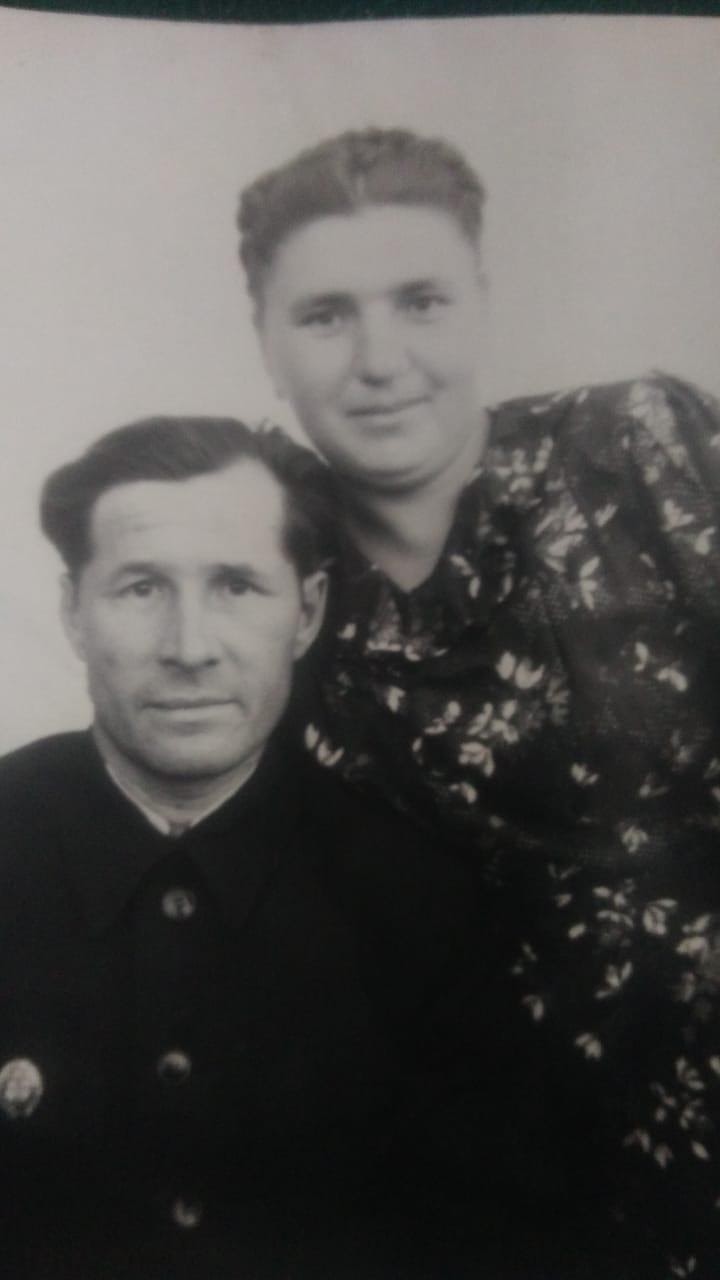 Ковина Мария Ивановна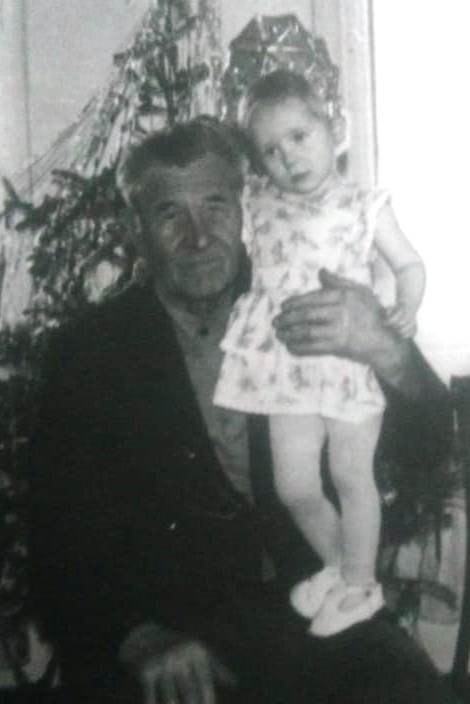 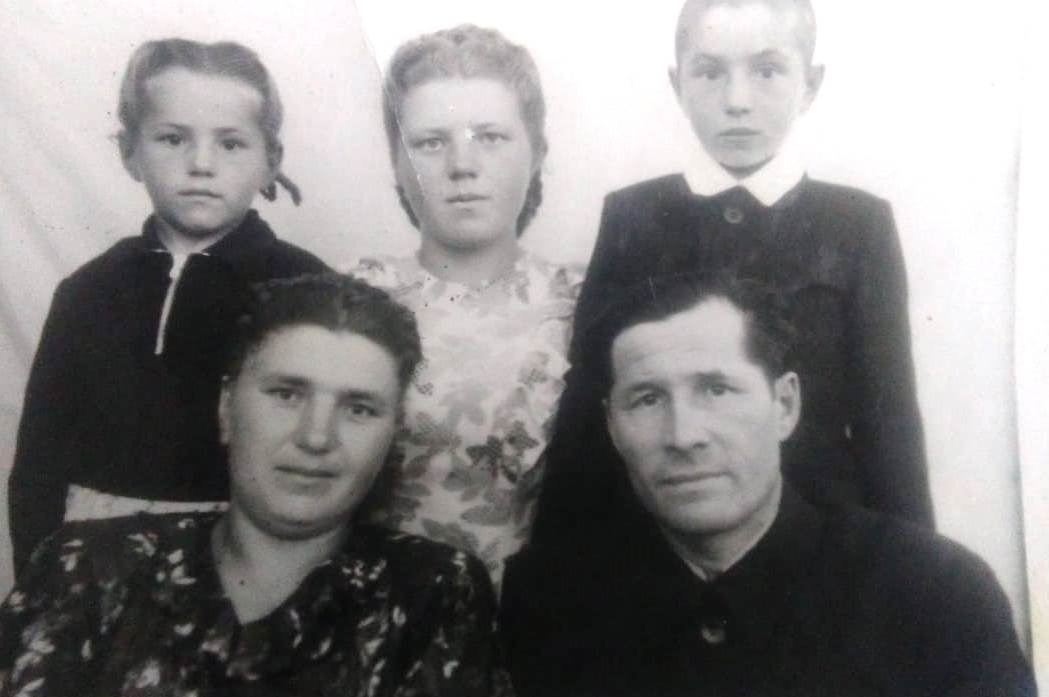 